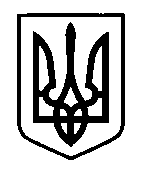 УКРАЇНАПрилуцька міська радаЧернігівська областьУправління освіти Про звільнення учнів - спортсменівДЮСШ  від занятьВідповідно до подання адміністрації ДЮСШ від 11 вересня 2017 року №139 та в зв'язку з проведенням юнацької першості Чернігівської області з футболу серед команд ДЮСШ у 2014-2018 р.р. серед юнаків 2001 р.н. та молодші в м. Прилуки,НАКАЗУЮ:Звільнити від навчальних занять 13 вересня 2017 року наступних учнів ЗНЗ:Антоненка Андрія - ЗНЗ №1;Юшка Олексія – ЗНЗ №1;Бульбу Владислава – ЗНЗ №2;Шевчука Олександра - ЗНЗ №3;Мацигіна Дениса – ЗНЗ  №5;Гладенького Миколу – ЗНЗ №5;Кардаша Ярослава – ЗНЗ №6;Дорошенка Дмитра - ЗНЗ №7;Руденка Дмитра - ЗНЗ №9;Гавулу Валерія – ЗНЗ №9;Чишкала Данила - ЗНЗ №14;Михалка Дмитра - ЗНЗ №14.Відповідальність за життя та здоров'я учнів на час звільнення покласти на тренера-викладача з футболу ДЮСШ Маценка С.В.Директорам ЗНЗ видати відповідні накази по закладах освіти.Контроль за виконанням наказу покласти на спеціаліста І категорії управління освіти Гуляєву Т.М.Начальник  управління освіти					С.М. ВОВК 11 вересня  2017 р.НАКАЗм. Прилуки№279